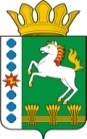 КОНТРОЛЬНО-СЧЕТНЫЙ ОРГАН ШАРЫПОВСКОГО РАЙОНАКрасноярского краяЗаключениена проект Постановления администрации Парнинского сельсовета «О внесении изменений в Постановление администрации Парнинского сельсовета от 30.10.2013 № 154-п «Об утверждении муниципальной программы Парнинского сельсовета «Обеспечение транспортной доступности и коммунальными услугами граждан» (в ред. от 17.02.2014 № 19-п, от 23.06.2014 № 60-п,  от 19.08.2014 № 88-п, от 02.10.2014 № 113-п, от 30.10.2014 № 130-п, от 10.12.2014 № 142-п, от 23.03.2015 №46-п)11 июня  2015 год 								                № 51Настоящее экспертное заключение подготовлено Контрольно – счетным органом Шарыповского района на основании ст. 157 Бюджетного  кодекса Российской Федерации, ст. 9 Федерального закона от 07.02.2011 № 6-ФЗ «Об общих принципах организации и деятельности контрольно – счетных органов субъектов Российской Федерации и муниципальных образований», ст. 5 Решения Шарыповского районного Совета депутатов от 20.09.2012 № 31/289р «О внесении изменений и дополнений в Решение Шарыповского районного Совета депутатов от 21.06.2012 № 28/272р «О создании Контрольно – счетного органа Шарыповского района» (в ред. от 20.03.2014 № 46/536р, от 25.09.2014 № 51/573р, от 26.02.2015 № 56/671р), п. 1.2. Соглашения от 22.01.2015  «О передаче Контрольно-счетному органу Шарыповского района полномочий Контрольно-счетного органа Парнинского сельсовета по осуществлению внешнего муниципального финансового контроля».          Представленный на экспертизу проект Постановления администрации Парнинского сельсовета «О внесении изменений в Постановление администрации Парнинского сельсовета от 30.10.2013 № 154-п «Об утверждении муниципальной программы Парнинского сельсовета «Обеспечение транспортной доступности и коммунальными услугами граждан» (в ред. от 17.02.2014 № 19-п, от 23.06.2014 № 60-п, от 19.08.2014 № 88-п, от 02.10.2014 № 113-п, от 30.10.2014 № 130-п, от 10.12.2014 № 142-п, от 23.03.2015 № 46-п) направлен в Контрольно – счетный орган Шарыповского района 05 июня 2015 года, разработчиком данного проекта Постановления является администрация Парнинского сельсовета Шарыповского района. Основанием для разработки муниципальной программы являются:- статья 179 Бюджетного кодекса Российской Федерации;- Постановление администрации Парнинского сельсовета от 29.07.2013 № 94-п «Об утверждении Порядка принятия решений о разработке  муниципальных программ Парнинского сельсовета, их формировании и реализации»;- распоряжение администрации Парнинского сельсовета от 31.07.2013  № 28-р «Об утверждении перечня муниципальных программ Парнинского сельсовета».Ответственный исполнитель муниципальной программы - администрация Парнинского сельсовета.Соисполнители муниципальной программы отсутствуют.Подпрограммами муниципальной программы являются:«Модернизация, реконструкция и капитальный ремонт объектов коммунальной инфраструктуры, жилья и благоустройства территории»;«Проведение мероприятий, направленных на сохранение и улучшение транспортно – эксплуатационного состояния улично – дорожной сети сельского поселения»;«Обращение с твердыми бытовыми, промышленными и биологическими отходами на территории поселения».Мероприятие проведено 10 июня  2015 года.В ходе подготовки заключения Контрольно – счетным органом Шарыповского района были проанализированы следующие материалы:- проект Постановления администрации Парнинского сельсовета «О внесении изменений в постановление администрации Парнинского сельсовета от 30.10.2013 № 154-п «Обеспечение транспортной доступности и коммунальными услугами граждан»;- паспорт муниципальной программы Парнинского сельсовета ««Обеспечение транспортной доступности и коммунальными услугами граждан»;- распоряжение администрации Парнинского сельсовета от 31.07.2013  № 28-р «Об утверждении перечня муниципальных программ Парнинского сельсовета»Рассмотрев представленные материалы к проекту Постановления муниципальной программы ««Обеспечение транспортной доступности и коммунальными услугами граждан» установлено следующее:В соответствии с проектом паспорта Программы происходит изменение по строке (пункту) «Информация по ресурсному обеспечению программы, в том числе в разбивке по источникам финансирования по годам реализации программы».После внесения изменений строка  будет читаться:Уменьшение объемов бюджетных ассигнований на реализацию муниципальной программы в целом составило в сумме 406 850,00 руб.  или на  3,70%, в том числе:увеличение объемов бюджетных ассигнований на реализацию муниципальной программы в 2015 году составило в сумме 230 600,00 руб.  или на  5,03%, в том числе:- за счет средств  районного бюджета в сумме 183 600,00 руб.;- за счет средств бюджета поселения в сумме  47 000,00 руб.уменьшение объемов бюджетных ассигнований на реализацию муниципальной программы в 2016 году составило в сумме 193 725,00 руб.  или на  14,66%, в 2017 году составило в сумме 443 725,00 руб.  или на  34,79% в том числе:- за счет средств бюджета поселения в 2016 году в сумме  193 725,00 руб.;- за счет средств бюджета поселения в 2017 году в сумме  443 725,00 руб.2. Вносятся изменения в  подпрограмму 1 «Модернизация, реконструкция и капитальный ремонт объектов коммунальной инфраструктуры, жилья и благоустройства территории». После внесения изменений в подпрограмму  строка «Объемы и источники финансирования подпрограммы» будет читаться:Увеличение  объемов бюджетных ассигнований на реализацию подпрограммы 1 в 2015 году в сумме 230 600,00 руб.  или на  14,63 % за счет средств бюджета поселения составило в сумме 47 000,00 руб.  или на  2,98 % и за счет средств  районного бюджета в сумме 183 600,00 руб. или на 100,00%, в том числе:- на мероприятие 1.18. «Выполнение работ по разработке схемы водоснабжения и водоотведения Парнинского сельсовета» (КБК 813 0502 0319369 240)  в сумме 47 000,00 руб.;- на мероприятие 1.5. «Решение неотложных вопросов в сфере жилищно-коммунального хозяйства» (КБК 813 0502 0318087 240)  в сумме 183 600,00 руб.;В связи со снижением собственных доходов поселения, уменьшение  объемов бюджетных ассигнований на реализацию подпрограммы 1 в 2016 году за счет средств бюджета поселения в сумме 193 725,00 руб.  или на  22,88 %, в 2017 году за счет средств бюджета поселения в сумме 443 725,00 руб.  или на  52,40 % в том числе:- на мероприятие 1.3. «Благоустройство территории содержание и ремонт уличного освещения» (КБК 813 0503 0319379 240)  в 2016 году в сумме 193 725,00 руб., в 2017 году в сумме 443 725,00 руб.Проект Постановления разработан и составлен в соответствии с бюджетным законодательством и нормативно правовыми актами.При проверке правильности планирования и составления проекта Постановления нарушений не установлено.На основании выше изложенного Контрольно – счетный орган Шарыповского района предлагает администрации Парнинского сельсовета принять проект Постановления администрации Парнинского сельсовета «О внесении изменений в Постановление администрации Парнинского сельсовета от 30.10.2013 № 154-п «Обеспечение транспортной доступности и коммунальными услугами граждан» (далее по тексту проект Постановления) (в ред. от 17.02.2014 № 19-п, от 23.06.2014 № 60-п, от 19.08.2014 № 88-п, от 02.10.2014 № 113-п, от 30.10.2014 № 130-п, от 10.12.2014 № 142-п, от 23.03.2015 № 46-п).Председатель Контрольно – счетный органа							Г.В. СавчукИнформация по ресурсному обеспечению программы, в том числе в разбивке по источникам финансирования, по годам реализации программы Предыдущая редакцияПредлагаемая редакцияИнформация по ресурсному обеспечению программы, в том числе в разбивке по источникам финансирования, по годам реализации программы Планируемое финансирование программных мероприятий составляет 10 990 024,71 руб.; в том числе:за счет средств краевого бюджета –  2 579 368,00 руб.; из них:2014 год – 60 932,00 руб.;2015 год – 2 518 436,00 руб.;2016 год – 0,00 руб.2017 год – 0,00 руб.за счет средств бюджета поселения – 6 895 349,71 руб.; из них:2014 год – 2 775 937,21 руб.;2015 год – 1 887 123,40 руб.;2016 год – 1 139 424,20 руб.;2017 год – 1 092 864,90 руб.за счет средств районного бюджета –  1 515 307,00 руб.; из них:2014 год – 967 807,00 руб.;2015 год – 182 500,00 руб.;2016 год – 182 500,00 руб.;2017 год – 182 500,00 руб.Планируемое финансирование программных мероприятий составляет 10 583 174,71 руб.; в том числе:за счет средств краевого бюджета –  2 579 368,00 руб.; из них:2014 год – 60 932,00 руб.;2015 год – 2 518 436,00 руб.;2016 год – 0,00 руб.2017 год – 0,00 руб.за счет средств бюджета поселения – 6 304 899,71 руб.; из них:2014 год – 2 775 937,21 руб.;2015 год – 1 934 123,40 руб.;2016 год – 945 699,20 руб.;2017 год – 649 139,90 руб.за счет средств районного бюджета –  1 698 907,00 руб.; из них:2014 год – 967 807,00 руб.;2015 год – 366 100,00 руб.;2016 год – 182 500,00 руб.;2017 год – 182 500,00 руб. Объемы и источники финансирования  Предыдущая редакцияПредлагаемая редакция Объемы и источники финансирования  Финансирование подпрограммы составит 6 467 217,67  руб., в том числе: за счет средств бюджета поселения 5 681 910,67 руб.; из них:2014 год –  2 412 336,67 руб.;2015 год –  1 575 870,00 руб.;2016 год –  846 852,00 руб.;2017 год –  846 852,00 руб.за счет средств районного бюджета                                       785 307,00  руб.; из них:2014 год –  785 307,00 руб.;2015 год –  0,00 руб.;2016 год –  0,00 руб.;2017 год –  0,00 руб.Финансирование подпрограммы составит 6 060 367,67  руб., в том числе: за счет средств бюджета поселения 5 091 460,67 руб.; из них:2014 год –  2 412 336,67 руб.;2015 год –  1 622 870,00 руб.;2016 год –  653 127,00 руб.;2017 год –  403 127,00 руб.за счет средств районного бюджета                                       968 907,00  руб.; из них:2014 год –  785 307,00 руб.;2015 год –  183 600,00 руб.;2016 год –  0,00 руб.;2017 год –  0,00 руб.